المــــــــــركز الوطــــــــــني لضمـــــــان جـــــــــودة واعتمــــــــاد المــــــــؤسسات التعليميـــــــــة و التـــــــــــدريبية 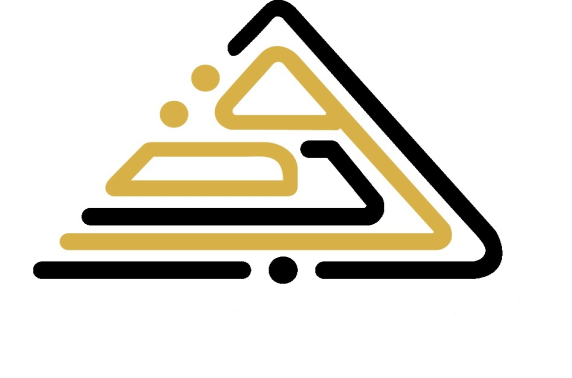 المتطلبات الأكاديمية للمقرر الدراسيمعلومات عامــــــــــــــــة:عدد الساعات الأسبوعية:محاضرات                       معامل                          تدريب                         المجموع    .......   2-أهــــــداف المقرر:3-مخرجات التعلم المستهدفة:أ.المعرفة والفهم.ب-المهارات الذهنية:ج-المهارات العلمية والمهنية:د-المهارات العامة:4-محتوى المقرر:5-طرق التعليم والتعلم:تتم عملية التعليم من خلال مجموعة من المحاضرات النظرية - المحاضرات (باستخدام برنامج العروض الباوربوينت ) بالإضافة إلى الطريقة التقليدية.استخدام تقنية العرض المرئي (أشرطة مرئية ) كل ما توفر ذلك. تقديم أبحاث وورقات عمل و زيارات ميدانية.الحوار و المناقشة والعصف الذهني بالإضافة إلى شرح بعض الحالات التي ترتبط مواضيع المادة.6-طرق التقييم:7-جدول التقييم:8-المراجع والدوريات:9-الإمكانات المطلوبة لتنفيذ المقرر:منسق المقــــــــــــرر :                                                                                                           التوقيع ..................................منسق البرنامج: : ......................………………..		التوقيع ...................................رئيس القسم: ........................................................		التوقيع ..................................التاريخ: مصفوفة المقرر الدراسي (  )1اسم المقرر الدراسي2منسق المقرر3القسم / الشعبة التي تقدم البرنامج4الأقسام العلمية ذات العلاقة بالبرنامج5الساعات الدراسية للمقرر6اللغة المستخدمة في العملية التعليميةاللغة العربية + اللغة الانجليزية7السنة الدراسية/ الفصل الدراسي8تاريخ وجهة اعتماد المقرر1أ2أ3أأ4ب1ب2 ب3ب41ج2ج3جج41د2د3دد4الموضوع العلميعدد الساعاتمحاضرةمعملتمارين6262626131313131313131تطرق التقييمتاريخ التقييمالنسبة المئويةملاحظات1امتحان نصفيامتحان شفهي2امتحان عملي3امتحان نهائي4النشاطالمجموعالمجموع100%رقم التقييمأسلوب التقييمالتاريخالتقييم الأولالتقييم الثانيالتقييم الثالث.التقييم الرابععنوان المراجعالناشرالمؤلفمكان تواجدهامذكرات المقررالكتب الدراسية المقررة كتب مساعدةمجلات علميةمواقع انترنتتالإمكانات المطلوب توفرهاملاحظات123الأسبوع الدراسي(أ) المعرفة والفهم(أ) المعرفة والفهم(أ) المعرفة والفهم(أ) المعرفة والفهم(أ) المعرفة والفهمالمهــــــــــــــــــــــــــــــــــــــــــــــــــــــــــــــــــــــــــــــــــــــــــــــــــــــــــــــــــــــــــــــــــــــــــــــــــــــــــاراتالمهــــــــــــــــــــــــــــــــــــــــــــــــــــــــــــــــــــــــــــــــــــــــــــــــــــــــــــــــــــــــــــــــــــــــــــــــــــــــــاراتالمهــــــــــــــــــــــــــــــــــــــــــــــــــــــــــــــــــــــــــــــــــــــــــــــــــــــــــــــــــــــــــــــــــــــــــــــــــــــــــاراتالمهــــــــــــــــــــــــــــــــــــــــــــــــــــــــــــــــــــــــــــــــــــــــــــــــــــــــــــــــــــــــــــــــــــــــــــــــــــــــــاراتالمهــــــــــــــــــــــــــــــــــــــــــــــــــــــــــــــــــــــــــــــــــــــــــــــــــــــــــــــــــــــــــــــــــــــــــــــــــــــــــاراتالمهــــــــــــــــــــــــــــــــــــــــــــــــــــــــــــــــــــــــــــــــــــــــــــــــــــــــــــــــــــــــــــــــــــــــــــــــــــــــــاراتالمهــــــــــــــــــــــــــــــــــــــــــــــــــــــــــــــــــــــــــــــــــــــــــــــــــــــــــــــــــــــــــــــــــــــــــــــــــــــــــاراتالمهــــــــــــــــــــــــــــــــــــــــــــــــــــــــــــــــــــــــــــــــــــــــــــــــــــــــــــــــــــــــــــــــــــــــــــــــــــــــــاراتالمهــــــــــــــــــــــــــــــــــــــــــــــــــــــــــــــــــــــــــــــــــــــــــــــــــــــــــــــــــــــــــــــــــــــــــــــــــــــــــاراتالمهــــــــــــــــــــــــــــــــــــــــــــــــــــــــــــــــــــــــــــــــــــــــــــــــــــــــــــــــــــــــــــــــــــــــــــــــــــــــــاراتالمهــــــــــــــــــــــــــــــــــــــــــــــــــــــــــــــــــــــــــــــــــــــــــــــــــــــــــــــــــــــــــــــــــــــــــــــــــــــــــاراتالمهــــــــــــــــــــــــــــــــــــــــــــــــــــــــــــــــــــــــــــــــــــــــــــــــــــــــــــــــــــــــــــــــــــــــــــــــــــــــــاراتالمهــــــــــــــــــــــــــــــــــــــــــــــــــــــــــــــــــــــــــــــــــــــــــــــــــــــــــــــــــــــــــــــــــــــــــــــــــــــــــاراتالمهــــــــــــــــــــــــــــــــــــــــــــــــــــــــــــــــــــــــــــــــــــــــــــــــــــــــــــــــــــــــــــــــــــــــــــــــــــــــــاراتالمهــــــــــــــــــــــــــــــــــــــــــــــــــــــــــــــــــــــــــــــــــــــــــــــــــــــــــــــــــــــــــــــــــــــــــــــــــــــــــاراتالأسبوع الدراسي(أ) المعرفة والفهم(أ) المعرفة والفهم(أ) المعرفة والفهم(أ) المعرفة والفهم(أ) المعرفة والفهم(ب) المهارات الذهنية(ب) المهارات الذهنية(ب) المهارات الذهنية(ب) المهارات الذهنية(ب) المهارات الذهنية(ج) المهارات العلمية والمهنية(ج) المهارات العلمية والمهنية(ج) المهارات العلمية والمهنية(ج) المهارات العلمية والمهنية(ج) المهارات العلمية والمهنية(د) المهارات العامة(د) المهارات العامة(د) المهارات العامة(د) المهارات العامة(د) المهارات العامةأ.1أ.2أ.3أ.4أ.5ب.1ب.2ب.3ب.4ب.5ج.1ج.2ج.3ج.4ج.5د.1د.2د.3د.4د512345678الامتحــــــــــــــــــــــــــــــــــــــــــــــان النصفـــــــــــــــــــــــــــــــــــــــــــــــــــــــــــيالامتحــــــــــــــــــــــــــــــــــــــــــــــان النصفـــــــــــــــــــــــــــــــــــــــــــــــــــــــــــيالامتحــــــــــــــــــــــــــــــــــــــــــــــان النصفـــــــــــــــــــــــــــــــــــــــــــــــــــــــــــيالامتحــــــــــــــــــــــــــــــــــــــــــــــان النصفـــــــــــــــــــــــــــــــــــــــــــــــــــــــــــيالامتحــــــــــــــــــــــــــــــــــــــــــــــان النصفـــــــــــــــــــــــــــــــــــــــــــــــــــــــــــيالامتحــــــــــــــــــــــــــــــــــــــــــــــان النصفـــــــــــــــــــــــــــــــــــــــــــــــــــــــــــيالامتحــــــــــــــــــــــــــــــــــــــــــــــان النصفـــــــــــــــــــــــــــــــــــــــــــــــــــــــــــيالامتحــــــــــــــــــــــــــــــــــــــــــــــان النصفـــــــــــــــــــــــــــــــــــــــــــــــــــــــــــيالامتحــــــــــــــــــــــــــــــــــــــــــــــان النصفـــــــــــــــــــــــــــــــــــــــــــــــــــــــــــيالامتحــــــــــــــــــــــــــــــــــــــــــــــان النصفـــــــــــــــــــــــــــــــــــــــــــــــــــــــــــيالامتحــــــــــــــــــــــــــــــــــــــــــــــان النصفـــــــــــــــــــــــــــــــــــــــــــــــــــــــــــيالامتحــــــــــــــــــــــــــــــــــــــــــــــان النصفـــــــــــــــــــــــــــــــــــــــــــــــــــــــــــيالامتحــــــــــــــــــــــــــــــــــــــــــــــان النصفـــــــــــــــــــــــــــــــــــــــــــــــــــــــــــيالامتحــــــــــــــــــــــــــــــــــــــــــــــان النصفـــــــــــــــــــــــــــــــــــــــــــــــــــــــــــيالامتحــــــــــــــــــــــــــــــــــــــــــــــان النصفـــــــــــــــــــــــــــــــــــــــــــــــــــــــــــيالامتحــــــــــــــــــــــــــــــــــــــــــــــان النصفـــــــــــــــــــــــــــــــــــــــــــــــــــــــــــيالامتحــــــــــــــــــــــــــــــــــــــــــــــان النصفـــــــــــــــــــــــــــــــــــــــــــــــــــــــــــيالامتحــــــــــــــــــــــــــــــــــــــــــــــان النصفـــــــــــــــــــــــــــــــــــــــــــــــــــــــــــيالامتحــــــــــــــــــــــــــــــــــــــــــــــان النصفـــــــــــــــــــــــــــــــــــــــــــــــــــــــــــيالامتحــــــــــــــــــــــــــــــــــــــــــــــان النصفـــــــــــــــــــــــــــــــــــــــــــــــــــــــــــي9101112131415الامتحــــــــــــــــــــــــــــــــــــــــــــــان النهــــــــــــــــــــــــــــــــــائيالامتحــــــــــــــــــــــــــــــــــــــــــــــان النهــــــــــــــــــــــــــــــــــائيالامتحــــــــــــــــــــــــــــــــــــــــــــــان النهــــــــــــــــــــــــــــــــــائيالامتحــــــــــــــــــــــــــــــــــــــــــــــان النهــــــــــــــــــــــــــــــــــائيالامتحــــــــــــــــــــــــــــــــــــــــــــــان النهــــــــــــــــــــــــــــــــــائيالامتحــــــــــــــــــــــــــــــــــــــــــــــان النهــــــــــــــــــــــــــــــــــائيالامتحــــــــــــــــــــــــــــــــــــــــــــــان النهــــــــــــــــــــــــــــــــــائيالامتحــــــــــــــــــــــــــــــــــــــــــــــان النهــــــــــــــــــــــــــــــــــائيالامتحــــــــــــــــــــــــــــــــــــــــــــــان النهــــــــــــــــــــــــــــــــــائيالامتحــــــــــــــــــــــــــــــــــــــــــــــان النهــــــــــــــــــــــــــــــــــائيالامتحــــــــــــــــــــــــــــــــــــــــــــــان النهــــــــــــــــــــــــــــــــــائيالامتحــــــــــــــــــــــــــــــــــــــــــــــان النهــــــــــــــــــــــــــــــــــائيالامتحــــــــــــــــــــــــــــــــــــــــــــــان النهــــــــــــــــــــــــــــــــــائيالامتحــــــــــــــــــــــــــــــــــــــــــــــان النهــــــــــــــــــــــــــــــــــائيالامتحــــــــــــــــــــــــــــــــــــــــــــــان النهــــــــــــــــــــــــــــــــــائيالامتحــــــــــــــــــــــــــــــــــــــــــــــان النهــــــــــــــــــــــــــــــــــائيالامتحــــــــــــــــــــــــــــــــــــــــــــــان النهــــــــــــــــــــــــــــــــــائيالامتحــــــــــــــــــــــــــــــــــــــــــــــان النهــــــــــــــــــــــــــــــــــائيالامتحــــــــــــــــــــــــــــــــــــــــــــــان النهــــــــــــــــــــــــــــــــــائيالامتحــــــــــــــــــــــــــــــــــــــــــــــان النهــــــــــــــــــــــــــــــــــائي